St Helen’s ChuRCH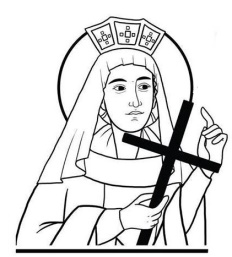 Watford WD24 6NJ01923 223175watfordnorth@rcdow.org.ukPriest of the DioceseFather Voy & Deacon Liam LynchSecretary: Shirlie Halladey(office hours: Tues & Thur (10am-3pm), Fri (10am – 4pm)www.rcdow.org.uk/watfordnorthfacebook.com/sthelenswatfordinstagram.com/sthelenswatford twitter.com/sthelenswatford_____________________________________________________________ You are right in feeling a little fear at the greatness of the task, and the possible difficulties.  You will certainly meet great difficulties, and heartbreaking opposition and disappointment in many ways.  You may in fact even be deprived of tasting the full fruit of success.  But if you simply forget about the results and do the work with all your heart because it is pleasing to God and for the benefit of your brothers, and if you take that as reward enough in this life, you will achieve far more than you could ever hope……by Thomas MertonChrist is RisenMay our hearts be filled with hope, peace and love as we remember the sacrifice and victory of Jesus Christ.Wishing you all a blessed and peaceful and Happy Easter.  This Easter, let us care for each other through the calm and stormy waters of life. And let us walk together in love and joy with the Risen Christ.Fr VoySunday 9th April 2023EASTER SUNDAY‘He is Risen, Alleluia’MASS INTENTIONS FOR THE WEEKHOLY WEEK Sat 8th	HOLY SATURDAY20:30	Easter Vigil MassSun 9th	        EASTER SUNDAY  09:00	Catherine Sugrue (Anniv)11:00	ParishionersOCTAVE OF EASTERMon 10th	10:00	Jola Fistel R.I.PTues 11th	10:00	Wanda (wellbeing)Wed 12th	CHURCH & OFFICE CLOSEDThurs 13th	10:00	Eucharistic ServiceFri 14th	10:00	Eucharistic ServiceSat 15th	10:00	Sarah Pearce (Anniv)	18:00	ParishionersSun 16th	2ND SUNDAY OF EASTERFollowed by refreshments in the hall.REPOSITORY First Holy Communion items are available after Sunday morning Masses from 09.45 – 10.45. Cards, badges, bracelets, rosaries etc available.EASTER ENVELOPESAre available at the back. Your donations are appreciated.A CAFOD WORD OF THANKSThank you all so much once again for your support in remembering our global family in your Lenten observances.PARISH OFFICEPlease note: The Parish Office will be closed during the Easter Octave.Catholic walking pilgrimages  A new collection of Catholic walking pilgrimages has been launched online, encouraging people of all faiths (and none) to explore some of the holiest sites in England and Wales.  ‘Hearts in Search of God’ maps out 22 pilgrimages, with each route starting at one of the 22 Catholic Cathedrals in England and Wales, before going on to at least one of the local Shrines, with the shortest route being 10 miles.See pilgrimways.org.uk, for resources, a downloadable ‘Pilgrim Passport’, and a certificate at the end of your walk.ST HELEN’S 50–50 FUND March. 2023 DRAW1st Prize £50:  Anna Denham - No 382nd Prize £35: Yvonne Dieobi - No 303rd Prize £20: Liz Donnelly - No 40Congratulations to all of our winners. For those who haven’t joined yet but would like to, membership is still open and forms are available from the hall lobby.BAPTISMAL PREPARATIONThe next preparation session will take place in the Parish Hall on 15th April at 10:00 with Deacon Liam.  To book, please email the Parish Office watfordnorth@rcdow.org.uk with your details.MASS INTENTIONSIf you wish to offer a Mass Intention, please email (watfordnorth@rcdow.org.uk), otherwise give a note to the Parish Office or post a note through the presbytery letterbox. Please include intention details (name and RIP/anniversary/private intention, etc…)/your contact details, and how you donated.Diary Dates:Saturday 15th April 2023, A Day with Mary – 09:30 – 4:30pm, Church of Mary, Mother of God, Nags Head Road, Ponders End, Enfield, EN3 7AR. Please see poster for details.  Everyone welcome.Friday 21 April 2023 and 19 May 2023, 11:45-14:00.  Watford Borough Council and West Herts College restaurant have collaborated to relaunch the ‘Forget me not’ dining experience.  The restaurant offers those living with dementia and their carers a relaxed dining experience, allowing them to enjoy eating out without stigma or exclusion.  To make a reservation at the ‘Forget Me Not’ restaurant, please call 01923 812464 or email reservations@westherts.ac.uk  - upcoming dates.Saturday 29th April 2023, A Day with Mary – 10:00 – 5:30pm, Our Lady & St Michael Church, Crown Rise, Garston, Watford. Please see poster for details.  Everyone welcome.14th May 2023 at 3pm – Annual May Procession The annual May Procession in honour of Our Lady will take place at the diocesan Shrine of Our Lady of Willesden at 3pm on Sunday 14th May. The preacher will be Fr Alan Robinson, Rector of the diocesan Shrine of the Blessed Sacrament.Did you know.......The oldest prayer for the intercession of the Virgin Mary, the “Sub tuum praesidium (Beneath thy protection),” dates from circa AD 250.Thoughts for the week: (by Albert Einstein)Life is like riding a bicycle.  To keep your balance, you must keep moving.Peace cannot be kept by force. It can only be achieved by understanding.Divine Mercy SundayDivine Mercy Sunday9am Arokiasamy family11amLynsey de Paul R.I.P.Divine Mercy Service and MassDivine Mercy Service and Mass1:30pm‘St Faustina’ documentary13:30 – 2:55pmConfessions2:30pmExposition of the Blessed Sacrament (in silence)3pmChaplet of Divine Mercy. Veneration of the Divine Mercy image. Divine Praises.3:30pmMass